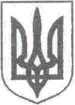 УКРАЇНАЖИТОМИРСЬКA ОБЛАСТЬНОВОГРАД-ВОЛИНСЬКА МІСЬКА РАДАМІСЬКИЙ ГОЛОВАРОЗПОРЯДЖЕННЯвід   13.04.2017  №  91 (о)  	Керуючись  пунктами 19, 20 частини четвертої статті 42 Закону України „Про місцеве самоврядування в Україні”, частиною  четвертою  статті 12 та частиною п’ятою, шостою статті 17 Закону України „Про статус депутатів місцевих рад”, рішенням міської ради від 10.11.2016 № 185 „Про звіти депутатів міської ради перед виборцями міста Новограда-Волинського”, з метою розгляду та реалізації  зауважень, пропозицій, доручень, внесених депутатам міської ради  під час звітів перед виборцями про роботу у 2015-2016 роках:	1. Першому заступнику міського голови Колотову С.Ю., заступникам міського голови Гвозденко О.В., Шалухіну В.А., Шутовій Л.В., заступнику міського голови-начальнику фінансового управління міської ради Ящук І.К. розглянути пропозиції депутатів міської ради та забезпечити  організаційні заходи щодо їх реалізації посадовими особами міської ради згідно додатку. 	2. Посадовим особам міської ради, зазначеним у додатку цього розпорядження, до 01.06.2017 року подати на ім'я секретаря міської ради Пономаренко О.А. інформацію про розгляд та виконання зауважень, пропозицій, доручень, висловлених виборцями під час звітів депутатів міської ради.	3. Організаційному відділу міської ради  (Марчук Н.В.)  узагальнити інформацію про розгляд  та виконання зауважень, пропозицій, доручень, висловлених виборцями під час звітів депутатів міської ради. 	4. Відділу інформації та зв’язків з громадськістю міської ради (Левицька М.Я.) забезпечити оприлюднення цього розпорядження та узагальненої інформації про розгляд  та виконання зауважень, пропозицій, доручень, висловлених виборцями під час звітів депутатів міської ради на офіційному сайті міської ради.	5. Контроль за виконання цього розпорядження  покласти на  секретаря міської ради Пономаренко О.А.Міський голова                                                                                      В.Л.Весельський  Додатокдо розпорядження міського головивід   13.04.2017  №  91 (о)  Керуючий справамивиконавчого комітету міської ради                                                                     		Д.А.РужицькийПро розгляд та реалізацію зауважень, пропозицій, доручень, висловлених виборцями під час звітів депутатів міської ради № з\пЗауваження, пропозиції, доручення, висловлені виборцями під час звітів депутатів міської ради Відповідальна посадова особа за організаційні заходи з  розгляду та реалізації Виборчий округ № 3 (Рудик Т.К.)1.Провести капітальний ремонт (асфальтування) вул. Набережної, 1-14.Богданчук О.В.2.Загрейдерувати  вулиці Кутузова, Ватутіна, Б. Хмельницького, Суворова,  Лідівський шлях, Толстого,  провулки Набережний та Толстого.Богданчук О.В.3.Провести ямковий ремонт асфальтового покриття на вул. Героїв Майдану від № 62 до № 68.Богданчук О.В.Виборчий округ № 6 (Остапчук О.Л.)1.Провести ремонт даху ЗОШ № 8.Ващук Т.В.2.Вирішити питання будівництва водопровідно-каналізаційної мережі в мікрорайоні «Дружба».Богданчук О.В.3.Провести поточний ремонт вулиць Довженка, Вишневої, Залізничної, Макаренка.Богданчук О.В.4.Вивчити питання будівництва телевізійної антени в мікрорайоні «Дружба».Гудзь Д.С.5.Вирішити питання будівництва бювету питної води в мікрорайоні «Дружба».Богданчук О.В.6.Вирішити питання будівництва амбулаторії сімейної медицини.Дутчак Л.Р.7.Провести асфальтування вул. Грушевського.Богданчук О.В.Виборчий округ № 8 (Хапчук С.В.)1.Провести капремонт ліфта в будинку № 14 на вул. Леваневського.Богданчук О.В.2.Встановити турнікет на перехресті вул. Леваневського і Герцена.Богданчук О.В.3.Провести ремонт дворів будинків № 3,5 на вул. Рибалка.Богданчук О.В.4.Покращити якість обслуговування в міському пасажирському транспорті (кондуктори не оголошують назви зупинок).Тімофєєва О.В.5.Провести капремонт тротуарів на вул. Леваневського 3 – Леваневського, 14.Богданчук О.В.6.Облаштувати автобусну зупинку на вул. Леваневського, 4 (Будинок офіцерів).Богданчук О.В.Тімофєєва О.В.Виборчий округ № 11 (Пономаренко О.А.)1.Зрізати сухі та аварійні дерева. Богданчук О.В.2.Провести ремонт прибудинкових територій на виборчому окрузі.Богданчук О.В.3.Провести капітальний ремонт доріг вул. Тимошенка та Рокосовського.Богданчук О.В.4.Провести ремонт та обслуговування димовентиляції.Богданчук О.В.5.Провести благоустрій території між будинками на вул. Рокосовського і Тимошенка.Богданчук О.В.6.Облаштувати прибудинкові території біля будинків на вул. Житомирській. Богданчук О.В.7.Облаштувати дитячі майданчики на вул. Тимошенка, Рокосовського  та Житомирській.Богданчук О.В.8.Провести освітлення на пров. Житомирському. Богданчук О.В.Виборчий округ № 12 (Овдіюк В.І.)1.Провести капітальний ремонт дороги від будинку № 1 вул. Рокосовського до вул. Тимошенка, включаючи асфальтування центрального перехрестя.Богданчук О.В.2.Зрізати аварійно небезпечні  дерева у мікрорайоні «Зелені».Богданчук О.В.3.Провести капітальний ремонт міжбудинкових доріг (від № 1 по № 20 на вул. Рокосовського).Богданчук О.В.4. Вирішити питання придбання інвентарю в шкільні їдальні та майстерні міста.Ващук Т.В.5.Виготовити проектно-кошторисну документацію для реконструкції даху ЗОШ № 7.Ващук Т.В.6.Вирішити питання продовження оренди землі кооперативу «Огородник». Гудзь Д.С.7.Закрити проїзд з гаражного кооперативу «Автомобіліст» на вул. Рокосовського. Гудзь Д.С.8.Викласти тротуарною плиткою доріжку від будинку № 1 на вул. Рокосовського до території ЗОШ № 7 або заасфальтувати.Богданчук О.В.9.Вирішити питання придбання «Комп’ютерного класу» в ЗОШ № 7.Ващук Т.В.10.Провести ремонт дахів у будинках № 16, 22, 24 на вул. Рокосовського на умовах співфінансування з мешканцями.Богданчук О.В.11.Вирішити питання будівництва дитячого садка у мікрорайоні «Зелені».Ващук Т.В.12.Замінити інформаційно-технологічне обладнання в ЗНЗ міста.Ващук Т.В.13.Завершити капремонт туалетів ЗОШ № 7.Ващук Т.В.14.Облаштувати пішохідну доріжку від вул. Соборності до вул. Житомирська.Богданчук О.В.Виборчий округ № 16 (Запаловський Б.В.)1.Провести освітлення вул. Штепіна від будинку № 178.Богданчук О.В.2.Провести освітлення та заасфальтувати провулки Штепіна.Богданчук О.В.3.Відкрити автобусний маршрут загального користування в мікрорайоні «Смолка».Тімофєєва О.В.Виборчий округ № 18 (Стадник О.М.)1.Зрізати старі дерева (тополі) на вул. Лермонтова понад річкою та посадити там горіховий парк, установити сміттєві урни;  забезпечити патрулювання території у літній період.Ружицький Д.А.Богданчук О.В.2.Вирішити питання усунення потенційно небезпечної ситуації, що може виникнути внаслідок руйнування аварійної огорожі на території колишнього консервного заводу на пров. Набережному.Богданчук О.В.3.Заасфальтувати дорогу на вул. Надслучанській, 4 (між багатоповерховим будинком та ДНЗ № 4).Богданчук О.В.4.Облаштувати два пішохідних спуски до річки Случ з вул. Лермонтова.Богданчук О.В.5.Заасфальтувати дорогу від вул. Волі до ДНЗ № 4 та за кіоском.Богданчук О.В.Виборчий округ № 20 (Кармазін О.В.)1.Зробити ремонт вхідної групи ЗОШ № 4.Ващук Т.В.2.Завершити капремонт пров. Медичний.Богданчук О.В.3.Під час ремонту вул. Пилипа Орлика передбачити прокладання ливневої каналізаційні мереж.Богданчук О.В.Виборчий округ №  29 (Журбенко О.І.)1.Вирішити питання будівництва каналізації на вул. Гагаріна (приватний сектор).Богданчук О.В.2.Провести поточний ремонт вул. Зарічної.Богданчук О.В.3.Провести благоустрій прибудинкової території на вул. Шевченка, 41/1.Богданчук О.В.4.Провести благоустрій території при в’їзді в м. Новоград-Волинський зі сторони Житомира (права сторона) до перехрестя з вул.Леваневського.Богданчук О.В.Виборчий округ № 31 (Войтович А.В.)1.Вирішити проблему низького тиску у водопровідній мережі у багатоповерхових будинках на пл. Лесі Українки.Богданчук О.В.2.Заасфальтувати двір будинку № 1 на вул. Шевченка (у зв’язку з пошкодженням асфальтового покриття під час заміни КП Новоград-Волинської міської ради «ВУВКГ» мереж каналізації).Богданчук О.В.3.Заасфальтувати внутрібудинкові двори на вул. Шевченка, 4 та вул.  Шолом Алейхема, 1.Богданчук О.В.4.Заасфальтувати проїзну частину двору  на вул. Ковальського, 1.Богданчук О.В.5.Провести капітальний ремонт даху будинку № 7 на вул. Замкова на умовах  співфінансування з мешканцями.Богданчук О.В.